АДМИНИСТРАЦИЯ ГОРОДА НИЖНЕВАРТОВСКАПОСТАНОВЛЕНИЕот 19 июня 2015 г. N 1158ОБ УТВЕРЖДЕНИИ ПОЛОЖЕНИЯ О ПОРЯДКЕ УСТАНОВЛЕНИЯ И ВЫПЛАТЫЕЖЕГОДНОЙ ПРЕМИИ "ЮНЫЕ ТАЛАНТЫ САМОТЛОРА" ОБУЧАЮЩИМСЯВ МУНИЦИПАЛЬНЫХ ОБРАЗОВАТЕЛЬНЫХ ОРГАНИЗАЦИЯХ ДОПОЛНИТЕЛЬНОГООБРАЗОВАНИЯ, ПОДВЕДОМСТВЕННЫХ ДЕПАРТАМЕНТУ ПО СОЦИАЛЬНОЙПОЛИТИКЕ АДМИНИСТРАЦИИ ГОРОДА, ПРОЯВИВШИМ ВЫДАЮЩИЕСЯСПОСОБНОСТИ В УЧЕБЕ И ТВОРЧЕСКИХ МЕРОПРИЯТИЯХВ соответствии с пунктом 4 статьи 77 Федерального закона от 29.12.2012 N 273-ФЗ "Об образовании в Российской Федерации", решением Думы города от 27.03.2015 N 769 "Об установлении ежегодной премии "Юные таланты Самотлора", в целях поддержки обучающихся в муниципальных образовательных организациях дополнительного образования, подведомственных департаменту по социальной политике администрации города, проявивших выдающиеся способности в учебе и творческих мероприятиях:(в ред. постановления Администрации города Нижневартовска от 07.02.2018 N 152)1. Утвердить:- Положение о порядке установления и выплаты ежегодной премии "Юные таланты Самотлора" обучающимся в муниципальных образовательных организациях дополнительного образования, подведомственных департаменту по социальной политике администрации города, проявившим выдающиеся способности в учебе и творческих мероприятиях, согласно приложению 1;(в ред. постановления Администрации города Нижневартовска от 07.02.2018 N 152)- образец бланка свидетельства о награждении ежегодной премией "Юные таланты Самотлора" согласно приложению 2.2. Пресс-службе администрации города (Н.В. Ложева) опубликовать постановление в газете "Варта".3. Постановление вступает в силу после его официального опубликования.4. Контроль за выполнением постановления возложить на заместителя главы города по социальной и молодежной политике Н.Г. Волчанину, директора департамента по социальной политике администрации города Е.П. Князева.(в ред. постановлений Администрации города Нижневартовска от 25.01.2017 N 99, от 07.02.2018 N 152)Глава администрации городаА.А.БАДИНАПриложение 1к постановлениюадминистрации городаот 19.06.2015 N 1158ПОЛОЖЕНИЕО ПОРЯДКЕ УСТАНОВЛЕНИЯ И ВЫПЛАТЫ ЕЖЕГОДНОЙ ПРЕМИИ "ЮНЫЕТАЛАНТЫ САМОТЛОРА" ОБУЧАЮЩИМСЯ В МУНИЦИПАЛЬНЫХОБРАЗОВАТЕЛЬНЫХ ОРГАНИЗАЦИЯХ ДОПОЛНИТЕЛЬНОГО ОБРАЗОВАНИЯ,ПОДВЕДОМСТВЕННЫХ ДЕПАРТАМЕНТУ ПО СОЦИАЛЬНОЙ ПОЛИТИКЕАДМИНИСТРАЦИИ ГОРОДА, ПРОЯВИВШИМ ВЫДАЮЩИЕСЯ СПОСОБНОСТИВ УЧЕБЕ И ТВОРЧЕСКИХ МЕРОПРИЯТИЯХI. Общие положения1.1. Настоящее Положение регулирует порядок установления ежегодной премии "Юные таланты Самотлора" (далее - премия) обучающимся в муниципальных образовательных организациях дополнительного образования, подведомственных департаменту по социальной политике администрации города (далее - образовательные организации), проявившим выдающиеся способности в учебе и творческих мероприятиях.(в ред. постановления Администрации города Нижневартовска от 07.02.2018 N 152)1.2. Премия устанавливается по результатам конкурса на установление премии (далее - конкурс), проводимого по критериям, указанным в разделе III настоящего Положения, комиссией по определению победителей конкурса (далее - комиссия).1.3. Настоящее Положение определяет цель, задачи, порядок проведения и критерии конкурса, регламент работы комиссии, порядок выплаты премии.1.4. Общее количество обладателей премии не может превышать 12 обучающихся в год.1.5. Премии устанавливаются ежегодно и выплачиваются единовременным платежом один раз в год.1.6. Обучающиеся образовательных организаций, участвующие в конкурсе, являются номинантами конкурса.1.7. К участию в конкурсе допускаются обучающиеся образовательных организаций в возрасте от 11 лет (включительно), занимающиеся по предпрофессиональным программам в области искусств, творческие достижения которых соответствуют критерию, указанному в пункте 3.1 раздела III настоящего Положения, и одному из критериев, указанных в пунктах 3.2 - 3.6 раздела III настоящего Положения.(п. 1.7 в ред. постановления Администрации города Нижневартовска от 27.09.2018 N 1244)II. Цель и задачи конкурса2.1. Цель конкурса - осуществление муниципальной и общественной поддержки развития художественного образования детей на территории города Нижневартовска.2.2. Задачи конкурса:- поощрение обучающихся, проявивших выдающиеся способности в учебе и добившихся значительных творческих достижений;- привлечение внимания со стороны муниципальных учреждений, общественных организаций, отдельных лиц к достижениям обучающихся, проявивших выдающиеся способности в учебе и добившихся значительных творческих достижений.III. Критерии оценки номинантов конкурса3.1. Успеваемость обучающегося в образовательной организации по итогам двух последних полугодий, предшествующих дате окончания приема заявок на участие в конкурсе, соответствует отметкам "хорошо" и "отлично" по всем учебным предметам.3.2. Признание обучающегося победителем или призером международного конкурса (олимпиады), проведенного в течение одного года, предшествующего дате окончания приема заявок на участие в конкурсе.3.3. Признание обучающегося победителем или призером всероссийского конкурса (олимпиады), проведенного в течение одного года, предшествующего дате окончания приема заявок на участие в конкурсе.3.4. Признание обучающегося победителем или призером окружного конкурса (олимпиады), проведенного в течение одного года, предшествующего дате окончания приема заявок на участие в конкурсе.3.5. Признание обучающегося победителем или призером регионального конкурса (олимпиады), проведенного в течение одного года, предшествующего дате окончания приема заявок на участие в конкурсе.3.6. Признание обучающегося победителем или призером муниципального конкурса (олимпиады), проведенного в течение одного года, предшествующего дате окончания приема заявок на участие в конкурсе.3.7. К рассмотрению не принимаются копии дипломов, подтверждающих участие в многожанровых конкурсах, конкурсах-фестивалях, которые предъявляют требования только ко времени исполнения программы либо только к количеству исполняемых произведений.(п. 3.7 введен постановлением Администрации города Нижневартовска от 15.08.2019 N 679)IV. Порядок проведения конкурса4.1. Конкурс проводится ежегодно по итогам календарного года в два этапа:- I этап - выдвижение номинантов конкурса на установление премии в образовательных организациях;- II этап - рассмотрение документов, представленных образовательными организациями в департамент по социальной политике администрации города согласно пункту 4.4 настоящего раздела, и утверждение списка обладателей премии комиссией.(в ред. постановления Администрации города Нижневартовска от 07.02.2018 N 152)В 2015 году I этап конкурса проводится в период с 1 августа по 1 сентября, II этап - в период с 1 сентября по 20 сентября.С 2016 года I этап конкурса проводится в период с 1 апреля по 1 мая, II этап - в период с 1 мая по 20 мая.4.2. I этап - образовательные организации проводят выдвижение номинантов конкурса из числа обучающихся, проявивших выдающиеся способности в учебе и творческих мероприятиях, путем рейтингования номинантов конкурса в соответствии с оценочными листами достижений номинантов конкурса по форме согласно приложению 1 к настоящему Положению.4.3. Заявка на участие во II этапе конкурса на бумажном носителе направляется образовательными организациями до 1 мая текущего года в департамент по социальной политике администрации города по адресу: город Нижневартовск, улица Ханты-Мансийская, д. 21.(в ред. постановлений Администрации города Нижневартовска от 07.02.2018 N 152, от 09.07.2018 N 977)4.4. К заявке на участие во II этапе конкурса прилагаются следующие документы:- список номинантов конкурса согласно приложению 2 к настоящему Положению;- выписка из решения педагогического совета образовательной организации об утверждении списка номинантов конкурса;- ходатайство об установлении премии;- выписка об успеваемости номинантов конкурса (за год, предшествующий дате окончания приема заявок на участие в конкурсе);- оценочный лист достижений номинантов конкурса;- копии документов, удостоверяющих признание номинантов конкурса победителями или призерами конкурса (олимпиады) международного, всероссийского, окружного, регионального, муниципального уровней, проведенного в течение одного года, предшествующего дате окончания приема заявок на участие в конкурсе (грамоты, дипломы, свидетельства, сертификаты и др.).4.5. Требования к оформлению документов для участия во II этапе конкурса: документы представляются на бумажном носителе (шрифт 14 через 1 интервал, поля 2 см) и в электронном формате.4.6. Документы, поступившие для участия во II этапе конкурса позднее объявленного срока, рассмотрению не подлежат.4.7. Документы, представленные для участия во II этапе конкурса, возврату не подлежат. Внесение изменений в документы, представленные для участия во II этапе конкурса, не допускается.4.8. Ответственность за достоверность сведений, указанных в представленных документах, возлагается на образовательную организацию.V. Регламент работы комиссии5.1. Персональный состав комиссии ежегодно утверждается приказом директора департамента по социальной политике администрации города.(в ред. постановлений Администрации города Нижневартовска от 25.01.2017 N 99, от 07.02.2018 N 152)5.2. Комиссия формируется из представителей общественного совета по оценке качества работы учреждений, подведомственных департаменту по социальной политике администрации города, оказывающих услуги в сфере культуры, департамента по социальной политике администрации города, образовательных организаций.(в ред. постановления Администрации города Нижневартовска от 07.02.2018 N 152)5.3. Организационное обеспечение работы комиссии осуществляет департамент по социальной политике администрации города.(в ред. постановления Администрации города Нижневартовска от 07.02.2018 N 152)5.4. Председатель комиссии осуществляет общее руководство работой комиссии, проводит заседание комиссии, распределяет обязанности между членами комиссии. Заместитель председателя комиссии выполняет обязанности председателя комиссии в его отсутствие. Секретарь комиссии информирует членов комиссии о сроках проведения заседания комиссии и ведет протокол заседания комиссии.5.5. Комиссия правомочна принимать решение, если на заседании присутствует не менее 2/3 членов ее состава. Члены комиссии обязаны лично присутствовать на заседании, передоверие права голоса не допускается.5.6. В своей деятельности комиссия руководствуется действующим законодательством, муниципальными правовыми актами и настоящим Положением.5.7. Комиссия оценивает достижения номинантов конкурса на основании представленных документов исходя из следующих критериев:- успеваемость номинанта конкурса;- уровень и количество творческих достижений номинанта конкурса;- наличие и уровень наградных материалов (дипломы, грамоты и др.).5.8. Комиссия в срок, установленный пунктом 4.1 раздела IV настоящего Положения, рассматривает представленные документы и формирует на их основе сводный список достижений номинантов конкурса согласно приложению 3 к настоящему Положению.5.9. Комиссия принимает решение открытым голосованием большинством голосов присутствующих на заседании членов комиссии. Решение комиссии считается принятым, если за него проголосовало более половины членов комиссии, присутствующих на заседании.5.10. По результатам голосования премии устанавливаются номинантам конкурса, получившим наибольшее (в порядке убывания) число голосов членов комиссии по отношению к другим номинантам конкурса.5.11. Итоги голосования и решение фиксируются в соответствующем протоколе, который подписывается членами комиссии. Решение комиссии пересмотру не подлежит.5.12. На основании решения комиссии департамент по социальной политике администрации города в течение 7 рабочих дней готовит проект распоряжения администрации города о награждении премией.(в ред. постановления Администрации города Нижневартовска от 07.02.2018 N 152)VI. Порядок выплаты премии(в ред. постановления Администрации города Нижневартовскаот 04.05.2016 N 617)6.1. Размер премии составляет 11500 рублей.6.2. Источником финансирования выплаты премии являются средства бюджета города Нижневартовска, предусмотренные в рамках реализации мероприятий муниципальной программы "Развитие социальной сферы города Нижневартовска на 2019 - 2030 годы".(в ред. постановления Администрации города Нижневартовска от 15.08.2019 N 679)6.3. Родители (законные представители) обучающихся, награжденных премиями, в течение 5 дней представляют образовательным организациям, в которых обучаются дети, реквизиты получателей для перечисления денежных средств, предусмотренных на выплату премии.(в ред. постановления Администрации города Нижневартовска от 02.05.2017 N 651)6.4. Образовательные организации в течение 3 рабочих дней передают реквизиты получателей в департамент по социальной политике администрации города. В течение 10 рабочих дней со дня издания распоряжения администрации города департамент по социальной политике администрации города осуществляет единовременное перечисление денежных средств, предусмотренных на выплату премии, на реквизиты получателей (с учетом удержанных сумм налога на доходы физических лиц от размера премии, указанного в пункте 6.1 настоящего раздела).(в ред. постановлений Администрации города Нижневартовска от 02.05.2017 N 651, от 07.02.2018 N 152)6.5. Ответственный исполнитель за организацию торжественного вручения свидетельства о награждении премией (далее - свидетельство) назначается приказом департамента по социальной политике администрации города не позднее 15 сентября текущего года.(п. 6.5 в ред. постановления Администрации города Нижневартовска от 15.08.2019 N 679)6.6. Обучающимся образовательных организаций на мероприятии, организованном ответственным исполнителем, свидетельства вручаются в торжественной обстановке в период с 1 по 30 октября текущего года.(в ред. постановления Администрации города Нижневартовска от 15.08.2019 N 679)6.7. Информация о награжденных премиями размещается на официальном сайте органов местного самоуправления города Нижневартовска в информационно-телекоммуникационной сети "Интернет" в течение 7 рабочих дней со дня издания распоряжения администрации города.Приложение 1к Положению о порядке установления и выплаты ежегоднойпремии "Юные таланты Самотлора" обучающимся в муниципальныхобразовательных организациях дополнительного образования,подведомственных департаменту по социальной политике администрациигорода, проявившим выдающиеся способности в учебе и творческихмероприятиях               Оценочный лист достижений номинанта конкурса         на установление ежегодной премии "Юные таланты Самотлора"___________________________________________________________________________                (фамилия, имя, отчество номинанта конкурса)___________________________________________________________________________                (наименование образовательной организации)                    I. Успеваемость номинанта конкурсаII. Интенсивность творческих достижений номинанта конкурсаIII. Результативность творческих достижений номинантаконкурсаИтоговая   сумма   баллов   достижений  номинанта  конкурса  (успеваемость,интенсивность и результативность творческих достижений) ___________________"___" ______________ 20___ г.Руководитель ______________________     _______________________________                (личная подпись)             (расшифровка подписи)                 М.П.Приложение 2к Положению о порядке установления и выплаты ежегоднойпремии "Юные таланты Самотлора" обучающимся в муниципальныхобразовательных организациях дополнительного образования,подведомственных департаменту по социальной политике администрациигорода, проявившим выдающиеся способности в учебе и творческихмероприятиях                        Список номинантов конкурса         на установление ежегодной премии "Юные таланты Самотлора"Наименование образовательной организации _____________________________________________________________________________________________________________"___" ______________ 20___ г.Руководитель ______________________     _______________________________                (личная подпись)             (расшифровка подписи)                 М.П.Приложение 3к Положению о порядке установления и выплаты ежегоднойпремии "Юные таланты Самотлора" обучающимся в муниципальныхобразовательных организациях дополнительного образования,подведомственных департаменту по социальной политике администрациигорода, проявившим выдающиеся способности в учебе и творческихмероприятияхСводный список достижений номинантов конкурсана установление ежегодной премии "Юные таланты Самотлора"Председатель комиссии ______________________     __________________________                         (личная подпись)          (расшифровка подписи)Члены комиссии        ______________________     __________________________                         (личная подпись)          (расшифровка подписи)                      ______________________     __________________________                         (личная подпись)          (расшифровка подписи)Приложение 2к постановлениюадминистрации городаот 19.06.2015 N 1158ОБРАЗЕЦБЛАНКА СВИДЕТЕЛЬСТВА О НАГРАЖДЕНИИ ЕЖЕГОДНОЙ ПРЕМИЕЙ "ЮНЫЕТАЛАНТЫ САМОТЛОРА"                        Герб города Нижневартовска                               СВИДЕТЕЛЬСТВО                      о награждении ежегодной премией                         "Юные таланты Самотлора"                        за выдающиеся способности,              проявленные в учебе и творческих мероприятиях,                               награждается                                  Иванов                              Иван Иванович,обучающийся ______________________________________________________________.                     (наименование образовательной организации)Глава города                                                   В.В. ТихоновРаспоряжение администрации городаот ______________ N _____________                            город Нижневартовск                                20____ год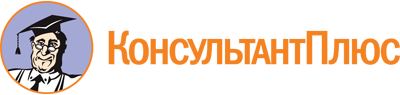 Постановление Администрации города Нижневартовска от 19.06.2015 N 1158
(ред. от 15.08.2019)
"Об утверждении Положения о порядке установления и выплаты ежегодной премии "Юные таланты Самотлора" обучающимся в муниципальных образовательных организациях дополнительного образования, подведомственных департаменту по социальной политике администрации города, проявившим выдающиеся способности в учебе и творческих мероприятиях"Документ предоставлен КонсультантПлюс

www.consultant.ru

Дата сохранения: 24.04.2020
 Список изменяющих документов(в ред. постановлений Администрации города Нижневартовскаот 04.05.2016 N 617, от 27.09.2016 N 1393, от 25.01.2017 N 99,от 02.05.2017 N 651, от 07.02.2018 N 152, от 09.07.2018 N 977,от 27.09.2018 N 1244, от 15.08.2019 N 679)Список изменяющих документов(в ред. постановлений Администрации города Нижневартовскаот 04.05.2016 N 617, от 27.09.2016 N 1393, от 25.01.2017 N 99,от 02.05.2017 N 651, от 07.02.2018 N 152, от 09.07.2018 N 977,от 27.09.2018 N 1244, от 15.08.2019 N 679)Список изменяющих документов(в ред. постановлений Администрации города Нижневартовскаот 27.09.2016 N 1393, от 07.02.2018 N 152)Критерий успеваемостиКачество успеваемостиКоличество балловУспеваемость номинанта конкурса в данной образовательной организации соответствует отметке "отлично"по всем учебным предметам100Успеваемость номинанта конкурса в данной образовательной организации соответствует отметке "отлично"по 50% и более учебных предметов50Успеваемость номинанта конкурса в данной образовательной организации соответствует отметке "отлично"менее 50% учебных предметов30Итоговое количество балловИтоговое количество балловСтатус конкурсаУчастие в конкурсе (кол-во раз)Баллы (за одно участие)Сумма балловМеждународный5Всероссийский4Окружной и региональный3Муниципальный2Конкурс в заочной форме1Итоговое количество балловИтоговое количество балловИтоговое количество балловN п/пКритерийРезультат участияШкала оценки (кол-во баллов за один диплом)Сумма баллов1.Участие в международных конкурсных мероприятиях, проводимых при поддержке Министерства культуры Российской ФедерацииГран-при1001.Участие в международных конкурсных мероприятиях, проводимых при поддержке Министерства культуры Российской Федерациилауреат I степени901.Участие в международных конкурсных мероприятиях, проводимых при поддержке Министерства культуры Российской Федерациилауреат II степени801.Участие в международных конкурсных мероприятиях, проводимых при поддержке Министерства культуры Российской Федерациилауреат III степени701.Участие в международных конкурсных мероприятиях, проводимых при поддержке Министерства культуры Российской Федерациидипломант601.Участие в международных конкурсных мероприятиях, проводимых при поддержке Министерства культуры Российской Федерацииучастник502.Участие во всероссийских конкурсных мероприятиях, проводимых при поддержке Министерства культуры Российской ФедерацииГран-при902.Участие во всероссийских конкурсных мероприятиях, проводимых при поддержке Министерства культуры Российской Федерациилауреат I степени802.Участие во всероссийских конкурсных мероприятиях, проводимых при поддержке Министерства культуры Российской Федерациилауреат II степени702.Участие во всероссийских конкурсных мероприятиях, проводимых при поддержке Министерства культуры Российской Федерациилауреат III степени602.Участие во всероссийских конкурсных мероприятиях, проводимых при поддержке Министерства культуры Российской Федерациидипломант502.Участие во всероссийских конкурсных мероприятиях, проводимых при поддержке Министерства культуры Российской Федерацииучастник403.Участие в международных конкурсных мероприятияхГран-при453.Участие в международных конкурсных мероприятияхлауреат I степени403.Участие в международных конкурсных мероприятияхлауреат II степени353.Участие в международных конкурсных мероприятияхлауреат III степени303.Участие в международных конкурсных мероприятияхдипломант254.Участие во всероссийских конкурсных мероприятияхГран-при354.Участие во всероссийских конкурсных мероприятияхлауреат I степени304.Участие во всероссийских конкурсных мероприятияхлауреат II степени254.Участие во всероссийских конкурсных мероприятияхлауреат III степени204.Участие во всероссийских конкурсных мероприятияхдипломант155.Участие в окружных и региональных конкурсных мероприятияхГран-при305.Участие в окружных и региональных конкурсных мероприятияхлауреат I степени255.Участие в окружных и региональных конкурсных мероприятияхлауреат II степени205.Участие в окружных и региональных конкурсных мероприятияхлауреат III степени155.Участие в окружных и региональных конкурсных мероприятияхдипломант106.Участие в муниципальных конкурсных мероприятияхГран-при256.Участие в муниципальных конкурсных мероприятияхлауреат I степени206.Участие в муниципальных конкурсных мероприятияхлауреат II степени156.Участие в муниципальных конкурсных мероприятияхлауреат III степени106.Участие в муниципальных конкурсных мероприятияхдипломант57.Участие в конкурсных мероприятиях любого статуса в заочной формеГран-при157.Участие в конкурсных мероприятиях любого статуса в заочной формелауреат I степени107.Участие в конкурсных мероприятиях любого статуса в заочной формелауреат II степени57.Участие в конкурсных мероприятиях любого статуса в заочной формелауреат III степени37.Участие в конкурсных мероприятиях любого статуса в заочной формедипломант1Итоговое количество балловИтоговое количество балловИтоговое количество балловИтоговое количество балловСписок изменяющих документов(в ред. постановления Администрации города Нижневартовскаот 07.02.2018 N 152)N п/пФамилия, имя, отчество номинанта конкурсаИтоговая сумма балловСписок изменяющих документов(в ред. постановления Администрации города Нижневартовскаот 07.02.2018 N 152)N п/пФамилия, имя, отчество номинанта конкурсаНаименование образовательной организацииИтоговая сумма балловСписок изменяющих документов(в ред. постановления Администрации города Нижневартовскаот 25.01.2017 N 99)